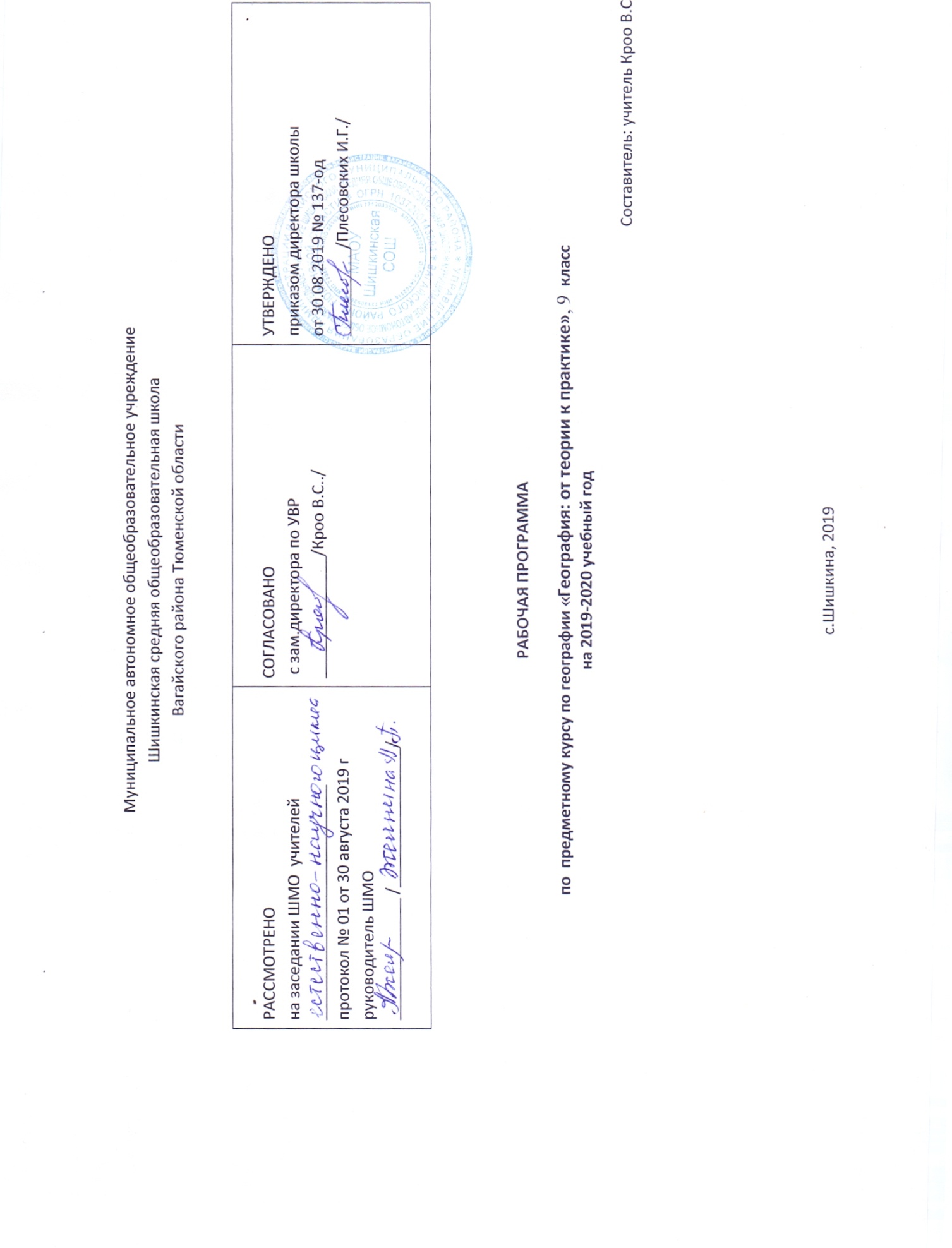 Планируемые результатыВ результате изучения курса выпускник 9 класса научиться:Выпускник научится:различать изученные географические объекты, процессы и явления, сравнивать географические объекты, процессы и явления на основе известных характерных свойств и проводить их простейшую классификацию;использовать знания о географических законах и закономерностях, о взаимосвязях между изученными географическими объектами процессами и явлениями для объяснения их свойств, условий протекания и географических различий;оценивать характер взаимодействия деятельности человека и компонентов природы в разных географических условиях с точки зрения концепции устойчивого развития. различать изученные демографические процессы и явления, характеризующие динамику численности населения Земли и отдельных регионов и стран;cравнивать особенности населения отдельных регионов и стран мираиспользовать знания о взаимосвязях между изученными демографическими процессами и явлениями для объяснения их географических различий;проводить расчеты демографических показателей;объяснять особенности адаптации человека к разным природным условиям.различать принципы выделения и устанавливать соотношения между государственной территорией и исключительной экономической зоной России;оценивать воздействие географического положения России и ее отдельных частей на особенности природы, жизнь и хозяйственную деятельность населения;использовать знания о мировом, поясном, декретном, летнем и зимнем времени для решения практико-ориентированных задач по определению различий в поясном времени территорий с контекстом из реальной жизни.различать географические процессы и явления, определяющие особенности природы страны и отдельных регионов;сравнивать особенности природы отдельных регионов страны;оценивать особенности взаимодействия природы и общества в пределах отдельных территорий;описывать положение на карте положение и взаиморасположение географических объектовобъяснять особенности компонентов природы отдельных частей страны;оценивать природные условия и обеспеченность природными ресурсами отдельных территорий России;создавать собственные тексты и устные сообщения об особенностях компонентов природы России на основе нескольких источников информации, сопровождать выступление презентациейразличать демографические процессы и явления, характеризующие динамику численности населения России и отдельных регионов и стран;анализировать факторы, определяющие динамику населения России, половозрастную структуру, особенности размещения населения по территории России, географические различия в уровне занятости, качестве и уровне жизни населения;сравнивать особенности населения отдельных регионов страны по этническому, языковому и религиозному составу;объяснять особенности динамики численности, половозрастной структуры и размещения на селения России и ее отдельных регионов;находить и распознавать ответы на вопросы, возникающие в ситуациях повседневного характера, узнавать в них проявление тех или иных демографических и социальных процессов или закономерностей;использовать знания о естественном и механическом движении населения, половозрастной структуре, трудовых ресурсах, городском и сельском населении, этническом и религиозном составе для решения практико-ориентированных задач в контексте реальной жизни.Выпускник получит возможность научиться:использовать знания о географических явлениях в повседневной жизни для сохранения здоровья и соблюдения норм экологического поведения в быту и окружающей среде;приводить примеры, показывающие роль географической науки в решении социально-экономических и геоэкологических проблем человечества; примеры практического использования географических знаний в различных областях деятельности;воспринимать и критически оценивать информацию географического содержания в научно-популярной литературе и средствах массовой информации;создавать письменные тексты и устные сообщения о географических явлениях на основе нескольких источников информации, сопровождать выступление презентацией.приводить примеры, показывающие роль практического использования знаний о населении в решении социально-экономических и геоэкологических проблем человечества, стран и регионов;оценивать возможные последствия изменений климата отдельных территорий страны, связанных с глобальными изменениями климата;оценивать ситуацию на рынке труда и ее динамику.Содержание программыВведение. 

Особенности процедуры проведения государственной итоговой аттестации выпускников 9 классов в новой форме по географии . Нормативно-правовые и другими документами, определяющие порядок проведения государственной итоговой аттестации выпускников 9 классов в новой форме по географии, бланками государственной итоговой аттестации выпускников 9 классов в новой форме по географии и иными сведениями, связанными с данной процедурой. Правила заполнения бланков. Особенности экзаменационной работы по географии, структура КИМов, демонстрационные версии контрольных измерительных материалов (КИМ).

Источники географической информации

Масштаб. Навыки практической работы по использованию масштаба, указанного в различной форме. Перевод масштаба из именованной формы в численную и из численной в именованную. Решение задач на определение длины отрезка на карте по указанному масштабу и расстоянию; решение задач на определение расстояния по длине отрезка на карте и указанному масштабу.
Определение направлений на глобусе, плане и карте. Градусная сетка на глобусе и картах, выполненных в различных картографических проекциях.
Особенности определения направлений по картам, выполненным в полярной азимутальной проекции. Определение по карте географических координат указанной точки. Решение задач на определение относительного местоположения точек с указанными географическими координатами.

Природа Земли и человек

Земля как планета. Форма, размеры, движение Земли. 
Земная кора и литосфера. Состав, строение и развитие. Земная поверхность: формы рельефа суши, дна Мирового океана. Полезные ископаемые, зависимость их размещения от строения земной коры и рельефа. Минеральные ресурсы Земли, их виды и оценка. 
Гидросфера, ее состав и строение. Мировой океан и его части, взаимодействие с атмосферой и сушей. Поверхностные и подземные воды суши. Ледники и многолетняя мерзлота. Водные ресурсы Земли. 
Атмосфера. Состав, строение, циркуляция. Распределение тепла  и  влаги  на   Земле.  Погода  и  климат.  Изучение элементов погоды. 
Биосфера, ее взаимосвязи с другими геосферами. Разнообразие растений и животных, особенности их распространения. Почвенный покров. Почва как особое природное образование. Условия образования почв разных типов. 
Географическая оболочка Земли. Широтная зональность и высотная поясность, цикличность и ритмичность процессов. Территориальные     комплексы:     природные,     природно-хозяйственные. 

Материки, океаны, народы и страны

Материки и страны. Основные черты природы Африки. Австралии. Северной и Южной Америки. Антарктиды. Евразии. Население материков. Природные ресурсы и их использование. Изменение природы под влиянием хозяйственной деятельности человека. 
Многообразие стран, их основные типы. 

Природопользование и геоэкология

Влияние хозяйственной деятельности людей на природу.  
Основные типы природопользования. 
Стихийные явления в литосфере, гидросфере, атмосфере.

География России 

Природа России
Рельеф России: основные формы, их связь со строением литосферы. Горы и равнины. Влияние внутренних и внешних процессов на формирование рельефа, Движение земной коры. Области современного горообразования, землетрясений и вулканизма. Современные рельефообразующие процессы и опасные природные явления. Древнее и современное оледенения, Стихийные природные явления в литосфере. Влияние литосферы и рельефа на другие компоненты природы. Человек и литосфера. Закономерности размещения месторождений полезных ископаемых. Минеральные ресурсы страны и проблемы их рационального использования. Изменение рельефа человеком. Влияние литосферы на жизнь и хозяйственную деятельность человека.
Факторы, определяющие климат России: влияние географической широты, подстилающей поверхности, циркуляции воздушных масс. Циклоны и антициклоны. Закономерности распределения тепла и влаги на территории страны (средние температуры января и июля, осадки, испарение, испаряемость, коэффициент увлажнения). Сезонность климата.
Типы климатов России. Комфортность (дискомфортность) климатических условий. Изменение климата под влиянием естественных факторов.
Климат и человек. Влияние климата на быт человека, его жилище, одежду, способы передвижения, здоровье. Опасные и неблагоприятные климатические явления. Методы изучения и прогнозирования климатических явлений. 
Население России 
Численность населения России в сравнении с другими государствами. Ее резкое сокращение на рубеже XX и XXI вв. Причины демографического кризиса. Особенности воспроизводства российского населения. Региональные различия естественного прироста. Роль внешних миграций в динамике населения страны. Прогнозы изменения численности населения России.
Своеобразие половозрастной пирамиды в России и определяющие его факторы. Сокращение средней продолжительности жизни россиян.
Россия — многонациональное государство. Многонациональность как специфический фактор формирования и развития России. Межнациональные проблемы. Языковой состав населения. Языковые семьи и группы. Многоконфессиональность. География религий.
Особенности урбанизации в России. Концентрация населения в крупнейших городах и обострение в них социально-экономических и экологических проблем. Городские агломерации. Малые города и проблемы их возрождения. Сельская местность. Географические особенности расселения сельского населения. Современные социальные проблемы села.
Географические особенности размещения населения: их обусловленность природными, историческими и социально-экономическими факторами. Зоны расселения.
Внешние и внутренние миграции: причины, порождающие их. Основные направления миграционных потоков на разных этапах развития страны.
Хозяйство России
Топливно-энергетический комплекс (ТЭК), его состав, место и значение в хозяйстве, связь с другими комплексами.
Нефтяная промышленность. Роль нефти в современном хозяйстве. Место России в мире по запасам и добыче нефти. Основные современные и перспективные районы добычи, крупнейшие месторождения, проблемы их освоения. География основных нефтепроводов и переработки нефти. Современные проблемы нефтяной промышленности.
Газовая промышленность. Возрастающая роль газа в топливно-энергетическом балансе страны. Место России в мире по запасам и добыче газа. Основные современные и перспективные районы добычи, крупнейшие месторождения, проблемы их освоения. Единая газопроводная система страны. Современные проблемы газовой промышленности
Угольная промышленность. Виды угля и способы их добычи. Главные угольные бассейны, их хозяйственная оценка, Социальные и экологические проблемы угледобывающих регионов.
Электроэнергетика. Типы электростанций, их достоинства и недостатки, факторы размещения. Доля различных типов станций в производстве электроэнергии. Крупнейшие электростанции. Формирование энергосистем. 
Металлургия, ее состав и структура, место в хозяйстве, связь с другими отраслями. Современные проблемы российской металлургии и их географические следствия. Место России в мире по запасам металлических руд и производству продукции металлургии.
Черная и цветная металлургия. Традиционные и новые технологии производства металлов. Типы металлургических предприятий и факторы размещения. Особенности географии металлургии черных, легких и тяжелых цветных металлов. Металлургические базы, крупнейшие металлургические центры. Экспорт металлов и его роль в экономике страны.
Химическая промышленность. Состав и значение в хозяйстве, связь с другими отраслями. Роль химизации хозяйства. Главные факторы размещения предприятий химической промышленности. Группировка отраслей химической промышленности, особенности их географии. Основные химические базы, крупнейшие химические комплексы. Проблемы развития отрасли. Химическая промышленность и охрана окружающей среды.
Лесная промышленность. Состав и значение в хозяйстве, связь с другими отраслями. Место России в мире по производству продукции лесной промышленности. Группировка отраслей лесной промышленности, особенности их географии. Основные лесные базы, крупнейшие лесоперерабатывающие комплексы. Лесная промышленность и охрана окружающей среды. Производство строительных материалов, конструкций и деталей.
Машиностроение, его значение и отраслевой состав, связь с другими отраслями. Факторы размещения машиностроительных предприятий. География науко-, трудо- и металлоемких отраслей. Главные районы и центры. Особенности географии военно-промышленного комплекса и его конверсии.
Сельское хозяйство. Отличия сельского хозяйства от других хозяйственных отраслей. Понятие об агропромышленном комплексе (АПК). Основные проблемы развития российского АПК.
Земледелие. Ведущая роль зернового хозяйства. География выращивания важнейших зерновых и технических культур, картофеля. Садоводство и виноградарство.
Животноводство. Ведущая роль скотоводства. География основных отраслей животноводства.
Лесное хозяйство. Роль леса в жизни людей. Российские леса — важная часть ее национального богатства. Роль леса в российской экономике. География лесов эксплуатационного назначения.
Пищевая промышленность, ее значение и отраслевой состав, связь с другими отраслями. Группировка отраслей по характеру используемого сырья, география важнейших отраслей.
Легкая промышленность, ее значение и отраслевой состав, связь с другими отраслями. География текстильной промышленности. Проблемы развития легкой промышленности.
Классификация услуг. Роль третичного сектора в хозяйстве, проблемы его развития в России. Отрасли третичного сектора и окружающая среда.
Коммуникационная система. Роль коммуникаций в размещении населения и хозяйства. Исторически сложившееся несовершенство транспортной сети в России. Сухопутный, водный и воздушный транспорт. Преимущества и недостатки отдельных видов транспорта. Важнейшие транспортные пути, крупнейшие транспортные узлы. Связь. Социальная инфраструктура; ее состав и роль в современном обществе. Важнейшие проблемы развития в условиях перехода к рынку. Перспективы развития комплекса.
Наука, ее значение, состав, роль в жизни современного общества. География российской науки. Технополисы.
Жилищное и рекреационное хозяйство. Жилье — одна из главных потребностей человека. Низкий уровень обеспеченности жильем и низкие показатели его благоустроенности в России. Географические различия в обеспеченности россиян жильем. География рекреационного хозяйства в России.
Европейская Россия (Западный макрорегион). Особенности природы, истории и географии хозяйства. Географическое положение на западе России. Разнообразие рельефа в связи с особенностями геологического строения и рельефообразующих процессов. Влияние географического положения на климат региона. Самый полный в России набор природных зон. Природные ресурсы. Европейская Россия — основа формирования территории Российского государства. Наиболее освоенная и заселенная часть страны.
Место и роль Европейской России в промышленном и сельскохозяйственном производстве страны. Внутрирегиональные природно-хозяйственные различия. 
Азиатская Россия (Восточный макрорегион). Географическое положение. Большая площадь территории и малая степень изученности и освоенности, слабая заселенность. Концентрация основной части населения на юге. Разнообразие природных условий. Богатство природными ресурсами. Очаговый характер размещения производства, его сырье, добывающая направленность. Слабое развитие перерабатывающих отраслей. Трудности организации производства и жизни населения в экстремальных условиях.Календарно-тематический планПриложение 1.Практические работы.Тема «Источники географической информации».Определение элементов градусной сетки, географических координат, направлений и расстояний по карте полушарий и физической карте России.Определение расстояний, направлений, оценка территории по топографическому плану;Построение профиля рельефа местностиТема «Природа материков».Изучение и объяснение природных процессов на основе таблиц, схем, карт по темам: «Формы рельефа, их строение, характерные полезные ископаемые», «Климатические пояса и природные зоны материков», «Особенности населения и его хозяйственной деятельности».Составление сравнительных характеристик материков, их регионов и отдельных стран.Определение основных показателей климата и типа климата по климатограммам;Определение положения пункта, климат которого соответствует представленной климатограмме.№ занятияКол-во часовТема занятияДата планДата фактВЕДЕНИЕ 1 ч1 1Особенности государственной итоговой аттестации выпускников 9 классов в новой форме по географии 6/09Источники географической информации. 7 часов2-3 2Географические модели Масштаб 13-20/094-52Условные знаки Способы картографического изображения27/094/1081Выдающиеся  географические  исследования,  открытия и путешествия11/10Материки, океаны, народы и страны 5 часов9 1Основные черты природы Африки. Австралии18/1010 1Основные черты природы Северной и Южной Америки25/1011 1Полярные области Земли 8/1112-132Основные черты природы Евразии15-22/11Природа Земли и человек – 4 часа14 1Земная кора и литосфера29/1115 1Гидросфера, ее состав и строение6/1216 1Атмосфера. Состав, строение, циркуляция13/1217 1Биосфера, ее взаимосвязи с другими геосферами. Географическая оболочка20/13Тренировочные задания текстовой формы с развернутым ответом27/12Природопользование и геоэкология – 3 часа18 1Влияние хозяйственной деятельности людей на природу.17/0119 1Основные типы природопользования24/0120 1Стихийные явления в литосфере, гидросфере, атмосфере31/01География России - 11 часов21 1Рельеф России7/0222 1Полезные ископаемые России14/0223 1Климат России 21/0224 1Политико-административное устройство России28/0225 1Численность и естественный прирост населения7/0326 1Городское и сельское население14/0327 1Миграции населения21/0328 1Важнейшие МОК России и их география4/0429 1Западный макрорегион11/0430 1Восточный макрорегион18/0431 1Тренировочные задания с выбором ответа, задания текстовой формы с кратким ответом.25/04Итоговое тестирование – 3 часа32 1Работа по КИМам16/0533 1Работа по КИМам23/0534 1Работа по КИМам31/05